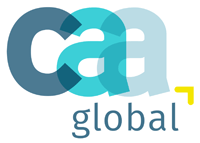 List of candidates sitting or exempt from Modules 0-5, thereby completing the required exams to transfer to the class of Certified Actuarial Analyst, July 2022Aludauri, NatiaBasilaia, AnanoBataa, BatnyamBloxham, EthanEne, Anca-DanielaKahuro, Kelvin NgureKemp, HannahKharatishvili, AnaKnirova, EkaterinaMartins Ramos, TaniaMegas, PetrosMundashi, MubangaMurray, AlexandraPicken, MarkSleiman Sanz, LamiaTeixeira, SaraTryphonos, ConstantinaVicente Bicho, CláudiaYallop, Hannah MaeList published: July 2022